Trajnimi: Programi themelor profesional për prokurim /2020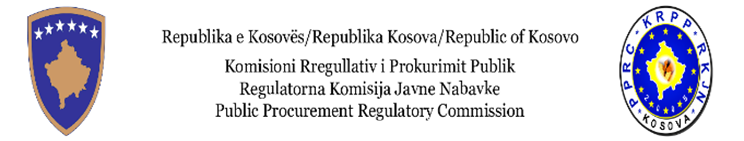 AgjendaAgjendaAgjenda09:30-11:30Rregullat  dhe  Udhezuesi  Operativ  per  Prokurim  Publik60 min09:30-11:30Fusheveprimi dhe qellimi i RRUOPP60 min09:30-11:3011:30-13:00Pushimi i drekës13:00-14:00Struktura e RRPP60 min14:00-15:00Diskutimet , shembuj  etj 60 min 